Colegio Mercedes Marín del Solar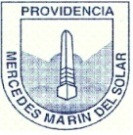 ProvidenciaDelia MaulénWorksheet 1 “school supplies”Activity 1: Read or listen and color the school suppliesActivity 2: match the pictures and the words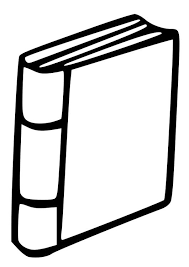 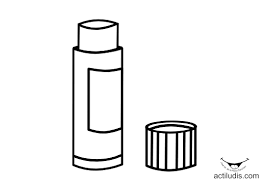 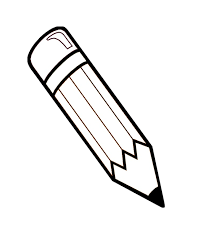 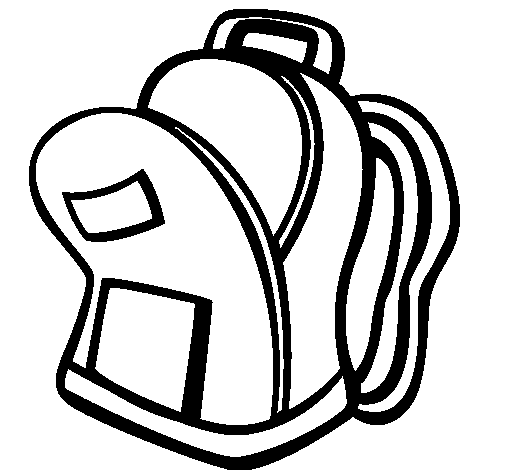 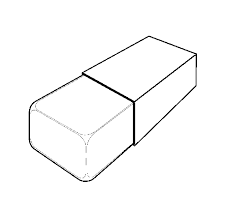 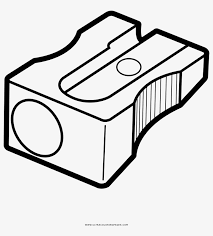 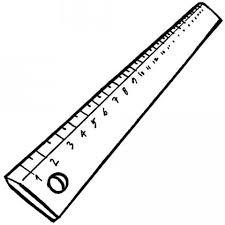 The book is Green The crayon is yellowThe pencil is red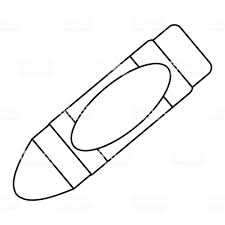 The glue is purpleThe ruler is blueThe rubber is pinkThe eraser is pinkThe school bag is Green and brownThe sharpener is orangeThe pen is black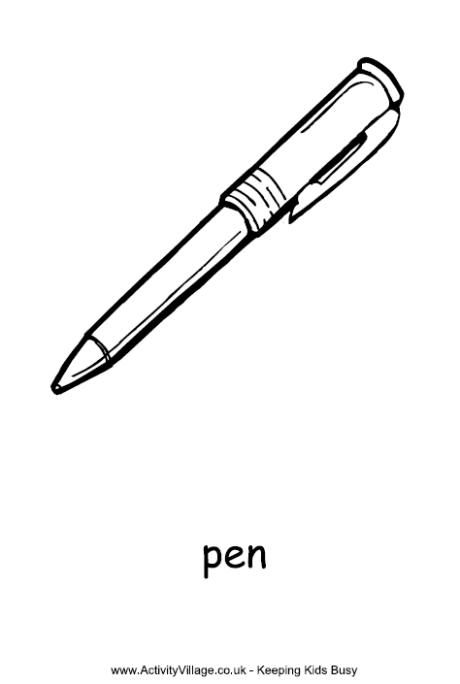 